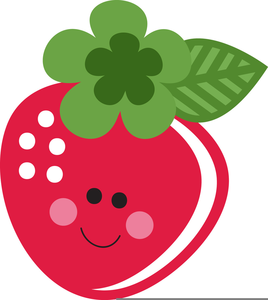 What are the letters of the bases?What did Rosalind Franklin do for DNA?Watson and Crick built a DNA model like a_________________________The side of the DNA ladder are made up of ____________ and ________________.The rungs of the DNA ladder are a pair of ________________________.To be copied, a DNA molecule splits where?A string of nucleotides that has instructions for a certain trait is a ______________________________.As messenger RNA is fed through the ribosome it is matched with _________________________.Three bases code for one ________________________.In what type of mutation is one base Which beleft out?DNA is made of subunits called what?Nucleotides are made of a sugar, a phosphate, and a ________________.Who discovered that adenine equals thymine?What scientist made images of DNA using x-rays?What did Watson and Crick’s model look like?A string of nucleotides that has information for making one trait is __________________________________________ Each set of three bases is a code for ___________________________.The first step in making a protein is ________________________________________.What is the type of mutation where a base is added to the gene?Using DNA to identify a crime is ________________________________.The code for a given amino acid consists of how many bases?What materials make up each nucleotide in a DNA molecule?Some  genetic disorders such as sickle cell anemia are due to __________________________.What does each gene have instructions for making?Where does messenger RNA go?Which type of mutation causes sickle cell anemia?DEFINEMUTATIONRIBOSOMEMESSENGER RNATRANSFER RNADNANUCLEOTIDERNA